Name of Journal: World Journal of GastroenterologyManuscript NO: 77483Manuscript Type: LETTER TO THE EDITORIs endoscopic mucosal ablation a valid option for treating colon polyps?Liu XY et al. Comment on EMA  Xiang-Yu Liu, Ran-Ran Ren, Chen Wu, Ling-Yun Wang, Mei-Lin ZhuXiang-Yu Liu, Ran-Ran Ren, Chen Wu, Ling-Yun Wang, Department of Gastroenterology, Jining No. 1 People's Hospital, Jining 272000, Shandong Province, ChinaChen Wu, College of Clinical Medicine, Jining Medical University, Jining 272013, Shandong Province, ChinaMei-Lin Zhu, Department of Geriatrics, Jining No. 1 People's Hospital, Jining 272000, Shandong Province, ChinaAuthor contributions: Liu XY and Ren RR contributed equally to this work; Liu XY, Wu C and Ren RR wrote the manuscript; Zhu ML, Wang LY and Ren RR searched the relevant literature; Liu XY and Zhu ML revised the manuscript; all authors have read and approve the final manuscript.Corresponding author: Mei-Lin Zhu, MD, Attending Doctor, Department of Geriatrics, Jining No. 1 People's Hospital, No. 6 Jiankang Road, Jining 272000, Shandong Province, China. yibeinaica@126.comReceived: May 3, 2022Revised: June 24, 2022Accepted: July 25, 2022Published online: August 21, 2022AbstractThe present letter to editor is related to endoscopic mucosal ablation (EMA). EMA is safe and effective in the treatment of colonic polyps when endoscopic resection is not possible or available, but the indication of EMA should be determined for a further large number of studies. EMA should be used with caution for larger lesions.Key Words: Endoscopy; Mucosal ablation; Colon polyp; Endoscopic mucosal ablation©The Author(s) 2022. Published by Baishideng Publishing Group Inc. All rights reserved.Citation: Liu XY, Ren RR, Wu C, Wang LY, Zhu ML. Is endoscopic mucosal ablation a valid option for treating colon polyps. World J Gastroenterol 2022; 28(32): 4741-4743URL: https://www.wjgnet.com/1007-9327/full/v28/i32/4741.htmDOI: https://dx.doi.org/10.3748/wjg.v28.i32.4741Core Tip: Endoscopic mucosal ablation (EMA) is safe and effective in the treatment of colonic polyps when endoscopic resection is not possible or available, but we think EMA should be more cautious with caution for larger lesions.TO THE EDITORWe were pleased to read the excellent article published by Mendoza Ladd et al[1]. Their report showed a new and safe method for treating colon polyps. Patients were followed up for 1 year and showed no polyp recurrence. However, this study still has issues that we would like to discuss with the authors.We want to know the indications for the endoscopic mucosal ablation (EMA) method, such as the size of the lesion and the type of preoperative pathology. Argon plasma coagulation is often used for benign diseases or small polyps or as a supplement when there is residual tumor or recurrence after endoscopic mucosal resection[2-5] or endoscopic submucosal dissection[6,7]. For large lesions of the colon, especially laterally spreading tumors, lesions often become high-grade intraepithelial neoplasias or even cancers[8]. Chemical staining, image enhancement endoscopy (such as narrow band imaging and blue laser imaging), magnifying endoscopy or confocal laser endomicroscopy[9] is needed to help make a diagnosis. If the lesion is high-grade internal neoplasia or cancer, the presurgery computed tomography examination needs to be improved to detect lymph node metastasis. During surgery, how to judge the integrity of the lesion and its marginal treatment needs to be further explored.The main drawback of EMA is that it cannot produce complete specimens for pathological analysis. The pathology of the preoperative lesion biopsy may not reflect the entire lesion condition. We cannot know whether the lesion has high-grade intraepithelial neoplasia or carcinoma, nor can we determine whether the patient needs additional surgical treatment. Although the review of colonoscopy and biopsy after 1 year did not reveal lesion recurrence, lesions can take longer to recur.In summary, the indication of EMA should be determined from a large number of studies. EMA should be used with caution for larger lesions.REFERENCES1 Mendoza Ladd A, Espinoza J, Garcia C. Endoscopic mucosal ablation - an alternative treatment for colonic polyps: Three case reports. World J Gastroenterol 2020; 26: 7258-7262 [PMID: 33362381 DOI: 10.3748/wjg.v26.i45.7258]2 Estifan E, Cavanagh Y, Grossman MA. Hybrid Argon Plasma Coagulation for Treatment of Gastric Intestinal Metaplasia. Cureus 2020; 12: e7427 [PMID: 32337147 DOI: 10.7759/cureus.7427]3 Fujishiro M, Yahagi N, Kakushima N, Kodashima S, Muraki Y, Ono S, Kobayashi K, Hashimoto T, Yamamichi N, Tateishi A, Shimizu Y, Oka M, Ogura K, Kawabe T, Ichinose M, Omata M. Successful nonsurgical management of perforation complicating endoscopic submucosal dissection of gastrointestinal epithelial neoplasms. Endoscopy 2006; 38: 1001-1006 [PMID: 17058165 DOI: 10.1055/s-2006-944775]4 Regula J, Wronska E, Nasierowska A, Polkowski M, Pachlewski J, Butruk E. Endoscopic argon plasma coagulation (APC) after piecemeal polypectomy of colorectal adenomas two-years follow-up study. Gastrointest Endosc 1997; 45: AB37 [DOI: 10.1016/s0016-5107(97)80050-8]5 Zlatanic J, Waye JD, Kim PS, Baiocco PJ, Gleim GW. Large sessile colonic adenomas: use of argon plasma coagulator to supplement piecemeal snare polypectomy. Gastrointest Endosc 1999; 49: 731-735 [PMID: 10343218 DOI: 10.1016/s0016-5107(99)70291-9]6 Tsiamoulos ZP, Bourikas LA, Saunders BP. Endoscopic mucosal ablation: a new argon plasma coagulation/injection technique to assist complete resection of recurrent, fibrotic colon polyps (with video). Gastrointest Endosc 2012; 75: 400-404 [PMID: 22154411 DOI: 10.1016/j.gie.2011.09.003]7 Muñoz-Largacha JA, Litle VR. Endoscopic mucosal ablation and resection of Barrett's esophagus and related diseases. J Vis Surg 2017; 3: 128 [PMID: 29078688 DOI: 10.21037/jovs.2017.07.10]8 Saito T, Kobayashi K, Sada M, Matsumoto Y, Mukae M, Kawagishi K, Yokoyama K, Koizumi W, Saegusa M, Murakami Y. Comparison of the histopathological characteristics of large colorectal laterally spreading tumors according to growth pattern. J Anus Rectum Colon 2019; 3: 152-159 [PMID: 31768465 DOI: 10.23922/jarc.2018-036]9 Tang BF, Nian YY, Dang T. Advances of confocal laser endomicroscope in digestive diseases. Zhonguo Xiaohua Neijing Zazhi 2022; 39: 164-168 [DOI: 10.3760/cma.j.cn321463-20210301-00057]FootnotesConflict-of-interest statement: All the authors report no relevant conflicts of interest for this article.Open-Access: This article is an open-access article that was selected by an in-house editor and fully peer-reviewed by external reviewers. It is distributed in accordance with the Creative Commons Attribution NonCommercial (CC BY-NC 4.0) license, which permits others to distribute, remix, adapt, build upon this work non-commercially, and license their derivative works on different terms, provided the original work is properly cited and the use is non-commercial. See: https://creativecommons.org/Licenses/by-nc/4.0/Provenance and peer review: Unsolicited article; Externally peer reviewed.Peer-review model: Single blindPeer-review started: May 3, 2022First decision: June 19, 2022Article in press: July 25, 2022Specialty type: Gastroenterology and hepatologyCountry/Territory of origin: ChinaPeer-review report’s scientific quality classificationGrade A (Excellent): AGrade B (Very good): BGrade C (Good): 0Grade D (Fair): 0Grade E (Poor): 0P-Reviewer: Nakaji K, Japan; Trna J, Czech Republic S-Editor: Fan JR L-Editor: A P-Editor: Fan JR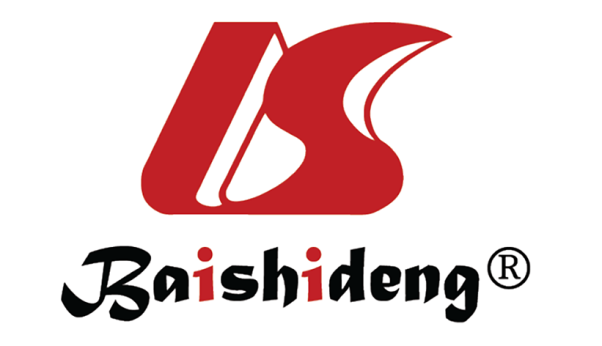 Published by Baishideng Publishing Group Inc7041 Koll Center Parkway, Suite 160, Pleasanton, CA 94566, USATelephone: +19253991568Email: bpgoffice@wjgnet.comHelp Desk: https://www.f6publishing.com/helpdeskhttps://www.wjgnet.com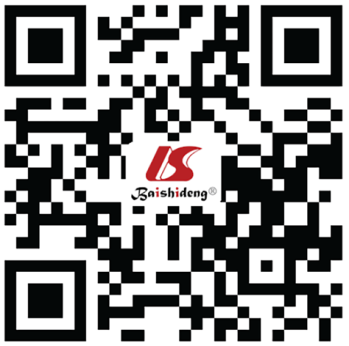 © 2022 Baishideng Publishing Group Inc. All rights reserved.